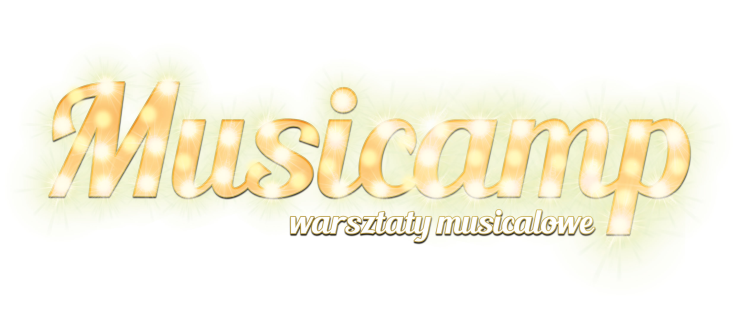 KARTA KWALIFIKACYJNA UCZESTNIKA WARSZTATÓW MUSICALOWYCH MUSICAMP(wypełnia rodzic/opiekun/pełnoletni uczestnik)14 - 19.01. 2019 r. w Centrum Kultury i Sztuki w KaliszuIMIĘ I NAZWISKO UCZESTNIKA: ........................................................................................................................................DATA I MIEJSCE URODZENIA UCZESTNIKA: ........................................................................................................................................PESEL: …………………………………………………………………………………………ADRES ZAMIESZKANIA UCZESTNIKA: ……………....................................................………………………………………………………………………………………………….TEL. KONTAKTOWY DO RODZICÓW/OPIEKUNÓW: …………………………………..e-mail RODZICA: ……………………………………………………………………………..Wyrażam zgodę na uczestnictwo mojego dziecka na wyżej wymienionych warsztatach i jego udział we wszystkich zajęciach ruchowych i programowych.Warunkiem uczestniczenia w warsztatach jest dokonanie do dnia 11.01.2019r. wpłaty akredytacyjnej w wysokości 250,00 zł (dwieście pięćdziesiąt zł 00/100) w kasie CKiS lub na konto Organizatora: Alior Bank S.A. 87 2490 0005 0000 4530 5325 5590 W tytule przelewu proszę podać imię i nazwisko dziecka oraz dopisek „Warsztaty musicalowe″.Stwierdzam że podałam/em w niniejszej karcie obozowej wszystkie znane   
mi informacje o dziecku, które mogą pomóc w zapewnieniu mu właściwej opieki Przyjmuję do wiadomości i akceptuję że: - uczestników warsztatów obowiązuje bezwzględny zakaz posiadania,  spożywania, i używania tytoniu, alkoholu, narkotyków i środków   odurzających		- w przypadku naruszenia regulaminu może zostać podjęta decyzja    	  o usunięciu uczestnika warsztatów i odwiezienie go do domu na koszt              rodziców		- rodzice są odpowiedzialni materialnie za szkody wyrządzone przez dzieckoW przypadku podejrzenia uczestnika o spożywanie alkoholu lub narkotyków wyrażam zgodę na przeprowadzenie badania alkomatem lub testerami narkotykowymi przez kadrę obozową.KRÓTKIE CV  (szkoła, ukończone warsztaty, osiągnięcia, zainteresowania, umiejętności, doświadczenie wokalne, aktorskie, taneczne) …………………………………………………………………………………………………...………………………………………………………………………………………………….…………………………………………………………………………………………………..…………………………………………………………………………………………………..…………………………………………………………………………………………………..…………………………………………………………………………………………………..…………………………………………………………………………………………………..…………………………………………………………………………………………………..ODBIÓR DZIECKA Z WARSZTATÓW:a) Osoby upoważnione do odbioru dziecka (proszę określić pokrewieństwo): 1. ………………………………………………………………………………………………2. ………………………………………………………………………………………………3. ………………………………………………………………………………………………b) *wyrażam/ nie wyrażam zgody na samodzielny powrót dziecka z zajęć do domu (niepotrzebne skreśl)podpis opiekuna    ______________________________Stwierdzam, iż podałam/em wszystkie znane mi informacje o dziecku, które mogą pomóc   w zapewnieniu mu właściwej opieki. Oświadczam, że zgodnie z przepisami Rozporządzenia Parlamentu Europejskiego i Rady (UE) 2016/679 z dnia 27 kwietnia 2016 r. w sprawie ochrony osób fizycznych w związku z przetwarzaniem danych osobowych i w sprawie swobodnego przepływu takich danych oraz uchylenia dyrektywy 95/46/WE (ogólne rozporządzenie o ochronie danych), zwanego dalej „RODO” oraz ustawy z dnia 10 maja 2018 r. (Dz.U. z 2018 r. poz. 1000) o ochronie danych osobowych wyrażam zgodę na przechowywanie powyższych danych osobowych. Przyjmuję do wiadomości, że administratorem danych jest: Centrum Kultury i Sztuki w Kaliszu, ul. Łazienna 6, 62-800 Kalisz. Centrum Kultury i Sztuki w Kaliszu jest instytucją kultury, dla której organizatorem jest samorząd Województwa Wielkopolskiego, wpisaną do rejestru instytucji kultury nr RIK 9 i posiada osobowość prawną. Osobą zarządzającą instytucją kultury i reprezentującą jest dyrektor. Dane kontaktowe Administratora: ul. Łazienna 6, 62-800 Kalisz, tel. 62 765 25 01, e-mail: ckis@ckis.kalisz.pl. Dane inspektora ochrony danych: tel. 502 453 282, e-mail: myszko.lukasz@gmail.com. Państwa dane osobowe przetwarzane są w celach: zawarcia i wykonania umowy, wypełnienia obowiązku prawnego, celem zabezpieczenia interesu administratora. Podstawę prawną przetwarzania danych stanowi zgoda, konieczność prawidłowej realizacji umowy, a także konieczność wypełnienia obowiązku prawnego. Dane mogą być przekazane podmiotowi świadczącemu na rzecz administratora usługi wyłącznie na potrzeby realizacji umowy bądź wypełnienia obowiązku prawnego. Dane osobowe będą przechowywane przez okres 6 lat od dnia zakończenia umowy bądź ustania innej podstawy przetwarzania. Przysługuje Państwu prawo do: dostępu do swoich danych wraz z prawem uzyskania kopii tych danych; sprostowania i aktualizacji danych; usunięcia danych osobowych, chyba, że przetwarzanie następuje dla celów realizacji obowiązku prawnego; żądania ograniczenia przetwarzania danych; wniesienia skargi do organu nadzorczego; cofnięcia zgody na przetwarzanie danych o ile przetwarzanie odbywa się na podstawie zgody.  Oświadczam, że dziecko objęte jest ubezpieczeniem. Wyrażam zgodę na nieodpłatne rozpowszechnianie imienia i nazwiska oraz wizerunku dziecka  (zdjęć, nagrań video) w materiałach informacyjno - promocyjnych, służących promocji Warsztatów musicalowych MUSICAMP w CKiS w Kaliszu i nie będę z tego tytułu wnosił żadnych roszczeń.Zgoda, o której mowa w pkt. 4 nie jest ograniczona czasowo i terytorialnie oraz obejmuje wszelkie formy publikacji, w szczególności w galerii fotograficznej na stronie internetowej MUSICAMP, plakatach, ulotkach, broszurach, folderach, spotach radiowo-telewizyjnych, reklamie w gazetach i czasopismach, reklamie w Internecie itp.Tym samym deklaruję się do jak najszybszego poinformowania w razie zrezygnowania z przyczyn losowych z udziału dziecka w warsztatach, w wyniku czego mogłyby skorzystać osoby z listy rezerwowej.……......................						      …………………………..miejscowość, data                                                               podpis rodzica/opiekuna